March 5, 2020A-00117495R-2020-3019025TRISTATE HOUSEHOLD GOODS TARIFF CONFERENCE INCATTN CHARLIE MORRISP O BOX 6125LANCASTER PA  17607-6125RE:  Alpha International Movers, Inc. -- Tariff FilingMr. Morris:On February 25, 2020, the 282nd Revised Page 2 and 8th Revised Page 15-B, to Tristate Tariff Freight Pa. P.U.C. No. 54 were filed for the Commission’s approval.  The filing was accepted for filing and docketed with the Public Utility Commission.These revised pages to Tristate Tariff Freight Pa. P.U.C. No. 54 have been accepted and approved.  The proposed changes shall be effective as per March 27, 2020 (except as noted in the officially filed tariff).  This case shall now be marked closed.  						Very truly yours,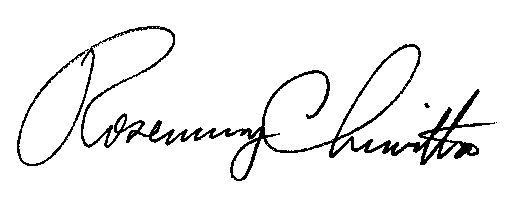 																			Rosemary Chiavetta						Secretary